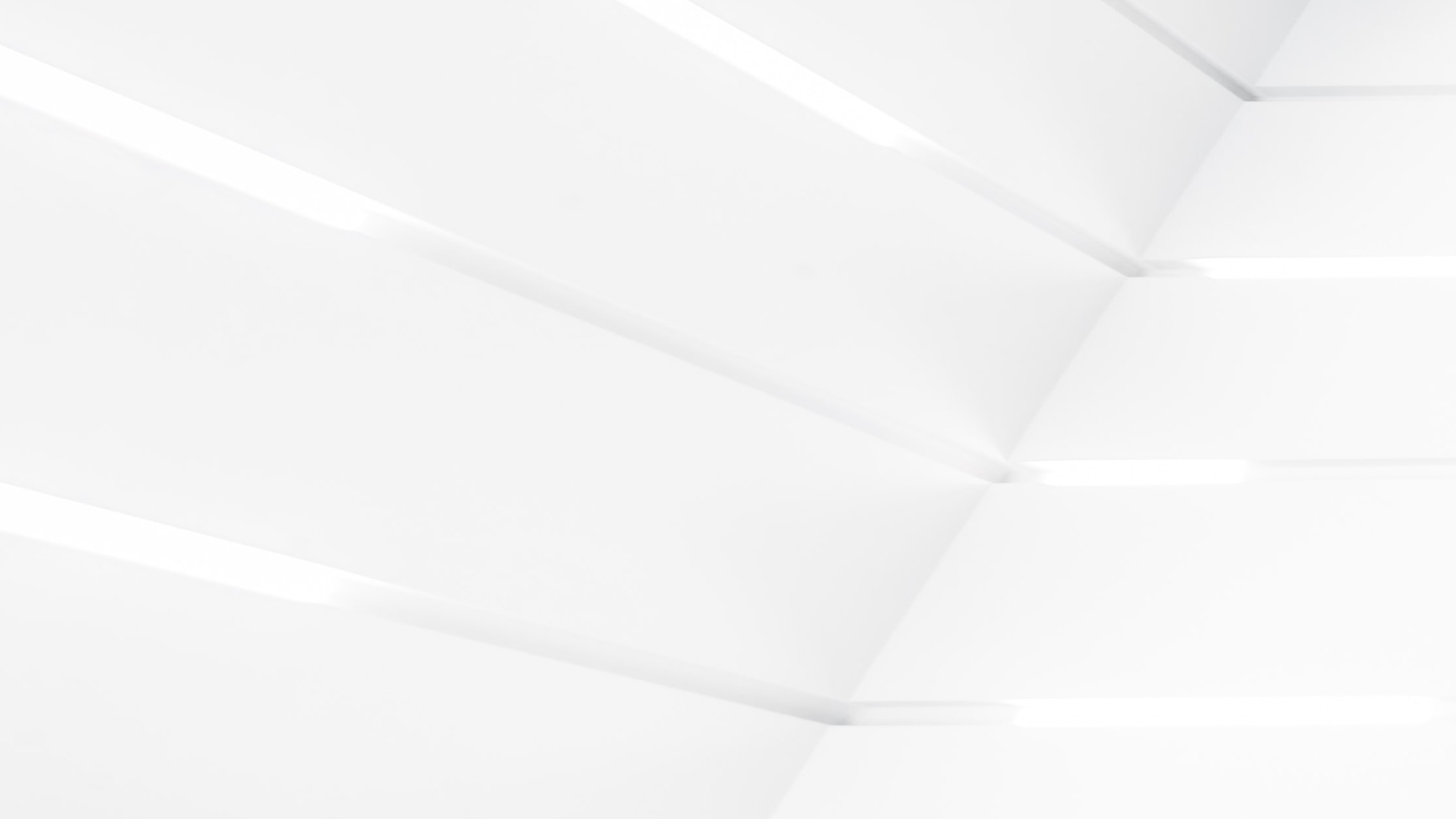 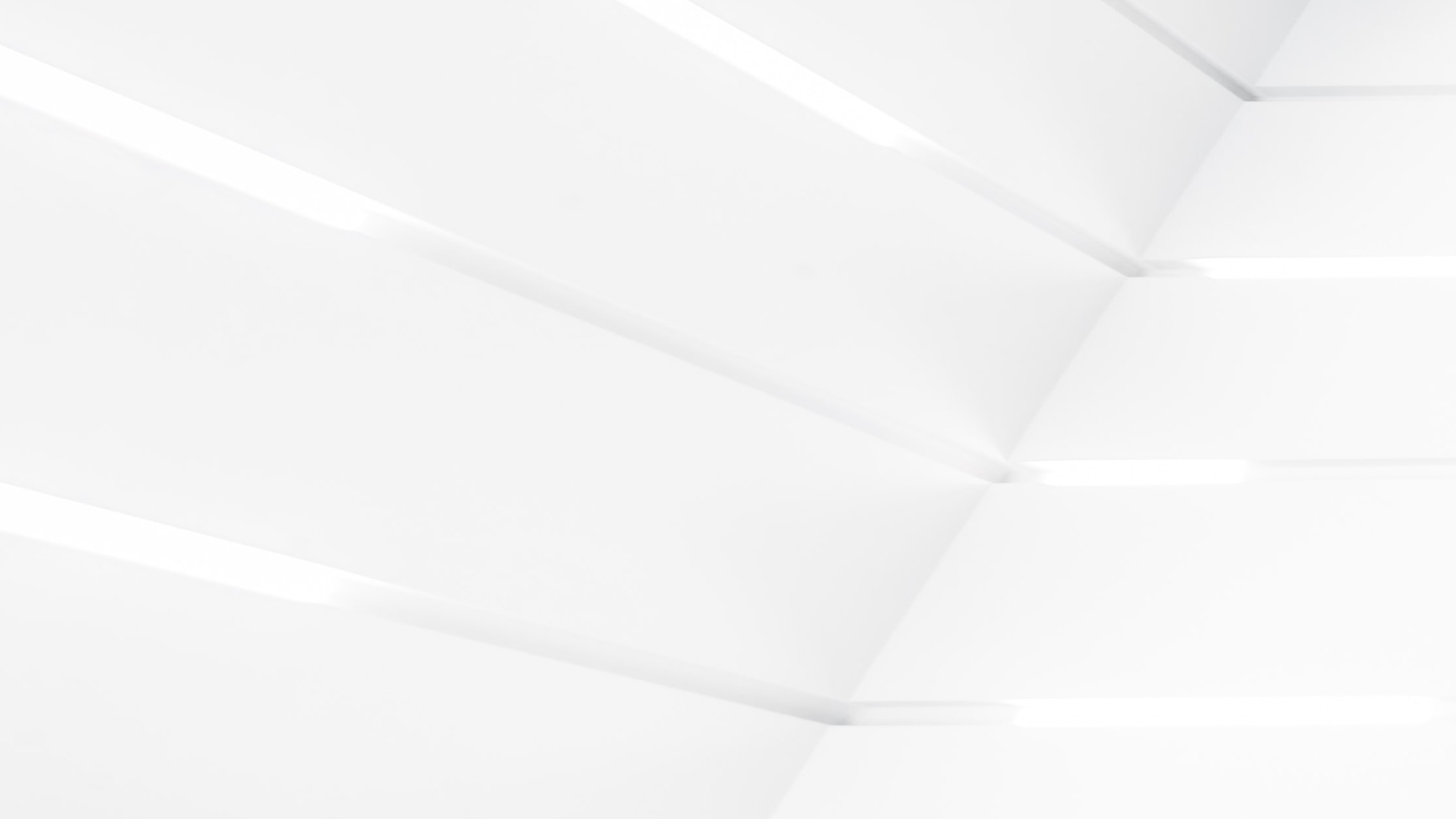 План преодоления экономических последствий новой коронавирусной инфекцииПо состоянию на 20.04.2020Подготовлено Правительством РФАвтоперевозкиВоздушный транспорт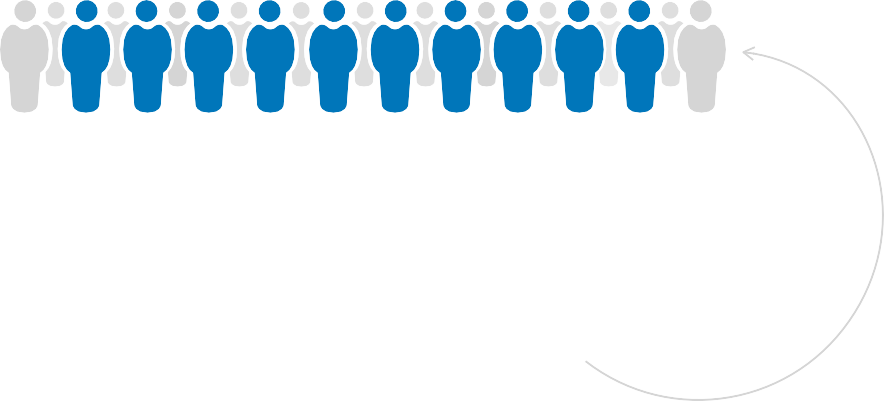 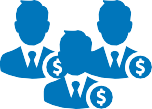 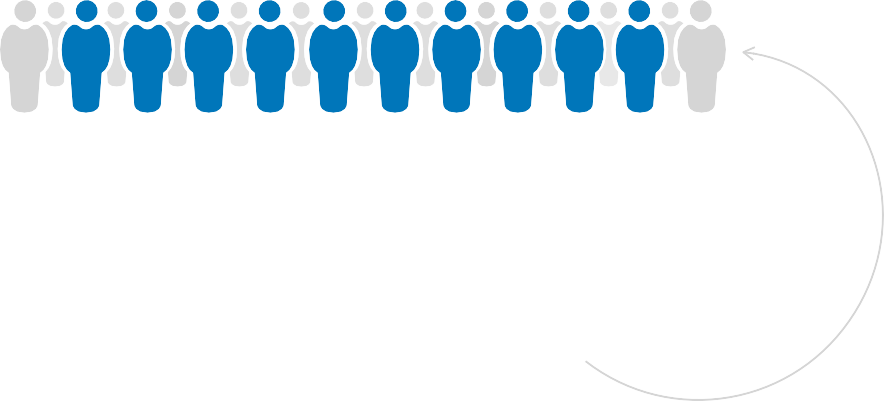 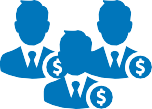 НАИБОЛЕЕ ПОСТРАДАВШИЕ ОТРАСЛИ**По данным ФНС России. Список отраслей, признанных наиболее пострадавшими из-за распространения коронавирусной инфекции, утвержден Постановлением Правительства от 03.04.2020 №434. Полный список опубликован на economy.gov.ru и может быть расширен решением ПравительстваТуризмВыставочная деятельностьГостиницыСфера развлечений и досугаОбщественное питаниеБытовые услугиКультура и спортНепродовольственный ритейл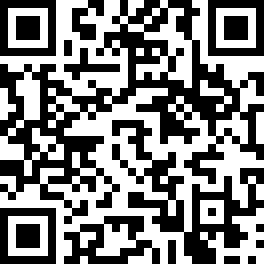 Стоматологические услугиПлан преодоления экономических последствий новой коронавирусной инфекции	Подготовлено Правительством РФ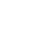 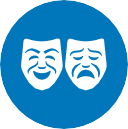 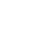 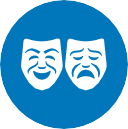 КРЕДИТЫ И ГРАНТЫ ДЛЯ БИЗНЕСА*0Беспроцентный кредит на выплату зарплатЗапланированыПрограмма «3 по 1/3»2/3 стоимости процентных платежей по новым кредитам покрывают государство и банкиПредприятие-заёмщик выплачиваетГранты на выплату зарплати решение других неотложных задач в апреле и маекредиты на сумму130 млрд ₽Не менее  75%кредитовобеспечено «ВЭБ.РФ»только 1/3 начисляемых процентовДля покрытия кредитов выделеноЗарплату сохранятмлн человекСофинансирование на суммуМРОТ (12 130 ₽)заработных плат1,5 млн200 млрд ₽Льгота по процентным платежам10 млрд ₽Необходимое условие – сохранение в штате не менее 90% сотрудниковФормула для расчёта грантаЧисло сотрудников	x	1 МРОТПодать заявку на грант можно онлайнна порталеВыплаты начнутся с 18 мая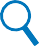 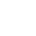 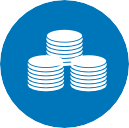 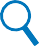 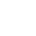 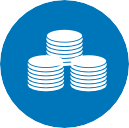 *По данным Минэкономразвития РФПлан преодоления экономических последствий новой коронавирусной инфекции	Подготовлено Правительством РФДля малого и среднего бизнесаОТСРОЧКА И СНИЖЕНИЕНАЛОГОВЫХ И СТРАХОВЫХ ПЛАТЕЖЕЙ*Для наиболее пострадавших отраслей	Для всех отраслей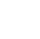 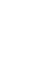 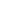 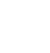 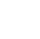 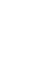 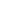 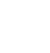 Отсрочка на 6 месяцевпо всем налогам, кроме НДСОтсрочка на 6 месяцев по страховым взносамСтраховые взносы на сумму зарплаты, превышающую МРОТ,снижены вдвое – с 30% до 15%Всего предприятий	Всего занятыхВсего занятых526 тыс.	3,3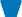 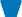 млн человек3,3млн человекВ 2020 году высвобождаетсяВсего занятых20+За период отсрочки будет высвобождено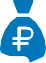 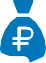 За период отсрочкибудет высвобождено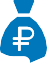 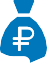 285 млрд ₽млн человекдо 64 млрд ₽92 млрд ₽Налоги, начисленные за период отсрочки, предприниматели смогут выплачивать ежемесячными платежами в течение года  с	1 октября2020 года 2021 года*По данным ФНС РоссииПлан преодоления экономических последствий новой коронавирусной инфекцииПодготовлено Правительством РФДля малого и среднего бизнесаДОСТУПК КРЕДИТАМ*Расширена программа льготного кредитования под 8,5%Упрощены требования к заёмщику Не учитываются задолженности по налогам, сборам, заработной платеВ программу включены микропредприятия, работающие в сфере торговлиОткрыта возможность рефинансирования кредитовна оборотные и инвестиционныеидеиНаправлено бюджетных средствРегиональные гарантийные организацииПортфель поручительств составляет93 млрд ₽Привлечено обеспеченных поручительствами кредитов на сумму137 млрд ₽%Микрофинансовые организацииНе начисляется неустойка при просрочках по микрозаймамУпрощены требования к заёмщику:не учитываются задолженностипо налогам, сборам, заработной платеПредоставляется возможность использовать микрозаём на выплату зарплатыСнижены ставки по микрозаймамдо размера ключевой ставки (6%)Предоставляется отсрочка по выплате основного долга на срок до 6 месяцев18 млрд ₽Кредитный портфель программы составляет500 млрд ₽*По данным Минэкономразвития РФКомиссия по гарантииснижена до 0,5%Отсрочка по выплате кредитов для ИП при снижении прибыли более чем на 30%Всего микрозаймов19,5 тыс.На сумму30 млрд ₽План преодоления экономических последствий новой коронавирусной инфекции	Подготовлено Правительством РФ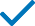 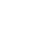 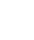 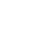 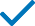 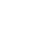 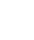 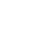 ОТСРОЧКА АРЕНДНЫХ ПЛАТЕЖЕЙ*Для малогои среднего бизнесаПеренос платы за аренду объектов государственного или муниципального имущества с 2020 года на 2021 года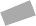 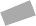 федеральныйДля наиболее пострадавших отраслейОтсрочка за аренду объектов коммерческой недвижимости,за исключением жилых помещений, до 1 октябряначиная с даты введения режимов повышенной готовности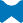 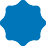 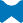 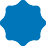 Условия предоставлениятыс.региональных17,1 тыс.муниципальныхЕсли будут нарушены сроки внесения арендной платы — не применяются штрафы, проценты и пр.Если в договор включены коммунальные платежи, то они выплачиваются, за исключением случаев, когда на время действия режима повышенной готовности арендодатель освобождаетсяот оплаты таких услугНа время действия режимов повышенной готовности отсрочка предоставляетсяв полном объёмеЗадолженностьпо аренде уплачиваетсяв течение 2021–2022 годов, ежемесячно в равном объёмеПосле прекращения действия режимов ПГ отсрочка предоставляется на уплату 50% аренды – до 1 октября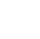 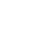 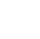 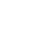 *По данным Минэкономразвития РФПлан преодоления экономических последствий новой коронавирусной инфекцииПодготовлено Правительством РФРегионы предоставляют налоговые льготысобственникам недвижимости, предоставившим отсрочкуПоддержка пострадавших отраслейТУРОПЕРАТОРЫИ АВИАКОМПАНИИТуроператорыОсвобождены от взносов в резервный фонд «Турпомощи» в 2020 году*А также смогут воспользоваться правом переноса взносов в фонды персональной ответственности (ФПО) на 2021 годмлн ₽высвободят туроператорыв 2020 году на исполнение обязательств перед туристамиТуроператоры, которые не переносят сроки уплаты взносов в ФПО, могутего задействовать для выплат туристамГосударство возмещает туроператорам*Затраты, связанные с невозвратными тарифами по авиаперевозкам в составе турпродуктаРасходы   за    вывоз    российских    туристов из стран, в которых были введены ограничения в связи с распространением коронавирусаОбъём господдержкидо	3,5 млрд ₽Рассматриваются дополнительные меры поддержки**Авиакомпаниям7,6 млрд ₽на возмещениенедополученных доходовза март (далее – ежемесячно)1,7 млрд ₽на возмещениенедополученных доходов за февральАвиакомпаниям3 млрд ₽Результат160 тыс. человеквывезли из 43 странАэропортам2,1 млрд ₽Государственной транспортной лизинговой компании на снижение лизинговых платежей для компаний-арендаторов*По данным Минэкономразвития РФ**По данным Минтранса РФна возмещение недополученных доходов от введения временного запретана осуществление международных пассажирских воздушных перевозокПлан преодоления экономических последствий новой коронавирусной инфекции	Подготовлено Правительством РФ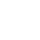 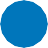 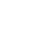 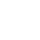 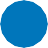 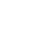 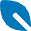 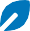 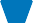 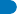 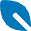 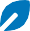 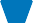 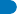 Разработан порядок возмещения выплаты процентов по кредитам Включая  отсрочку  по  выплатеосновного долгаВсегоПредоставляется отсрочка по налоговым платежам на 6 месяцевБизнес высвободитпочтиСубсидиидо 6,7 млрд ₽в индустрии1,6млнчеловек8 млрд ₽*По данным Минэкономразвития РФПлан преодоления экономических последствий новой коронавирусной инфекцииПодготовлено Правительством РФПоддержка пострадавших отраслейКУЛЬТУРА И ДОСУГ*Сохранён объём финансирования учреждений культурыОрганы власти – учредители организаций культуры могут изменять показателипо государственному заданиюВсе развлечения –не выходя из домаБесплатный доступ к онлайн- экскурсиям по музеям, выставкам, спектаклям и кинофильмамна портале культура.рфРезультатБолее 180 тыс.ежедневных посещений портала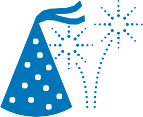 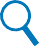 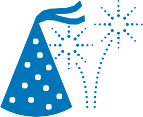 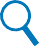 *По данным Минкульта РФПлан преодоления экономических последствий новой коронавирусной инфекцииПодготовлено Правительством РФФинансируется производство оборудования и продукции для выявления, профилактики и лечения эпидемических заболеванийФГАУ «Российский фонд технологического развития»выдаёт производителям займы под 1%РезультатОдобрено 50 займов на сумму14,5 млрд ₽30 проектов получили финансирование на суммуБолее 10 млрд ₽получит ФГУП «Московский эндокринный завод»на производство медицинских масокУже выделено 864 млн ₽Плановая мощность  на 1 июля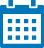 До 4 млн масок в суткиПлан преодоления экономических последствий новой коронавирусной инфекции	Подготовлено Правительством РФСНИЖЕНИЕ АДМИНИСТРАТИВНОЙ НАГРУЗКИ*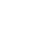 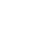 *По данным Минэкономразвития РФ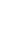 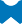 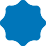 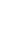 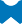 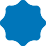 План преодоления экономических последствий новой коронавирусной инфекцииПодготовлено Правительством РФСНИЖЕНИЕ АДМИНИСТРАТИВНОЙ НАГРУЗКИ*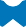 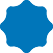 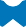 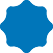 20 видов разрешений**автоматически продлеваютсяИли по ним переносятся сроки аттестацийУпрощено переоформление лицензийдля медицинских организаций, участвующих в мероприятиях по борьбе с коронавирусом100 тыс. аккредитаций	500 тыс. сертификатовспециалистов	врачей и среднегона право осуществления медицинской и фармацевтической деятельности3 303медицинского персонала500+ аттестацийОтменяется ряд разрешений в сферахлиц, аккредитованныхв национальной системе аккредитациипроектной документации115 тыс. аттестацийэлектроэнергетикии промышленной безопасностиработников в области промышленной безопасности,экспертов в областипромышленной безопасностибезопасности гидротехнических сооружений, безопасностив электроэнергетикеДля 319 тыс. работниковв аттестационных комиссияхперенесена проверка знаний обязательных требованийв электроэнергетике в комиссиях Ростехнадзора после 1 октября 2020 г.Ростехнадзора будет перенесено на период после 1 октября 2020 г.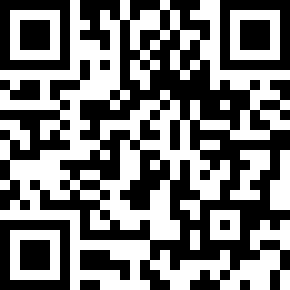 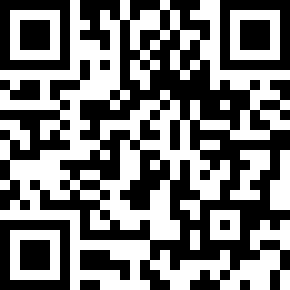 *По данным Минэкономразвития РФ**Полный список разрешений утверждён Постановлением Правительства от 03.04.2020 №440План преодоления экономических последствий новой коронавирусной инфекции	Подготовлено Правительством РФСНИЖЕНИЕ АДМИНИСТРАТИВНОЙ НАГРУЗКИ*«Зелёный коридор» для импортных товаров первой необходимости**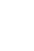 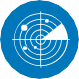 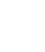 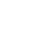 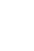 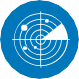 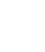 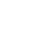 ₽16 МАРТА	30 СЕНТЯБРЯОтменены таможенные пошлиныНа таможенныхпунктахУскоренный порядокпроведения проверокСокращение числа досмотровПриоритетный приём таможенных деклараций по данным видам товаровЕжедневный мониторингза работой таможенных службна лекарственные средства и медицинские изделия,служащие для предотвращения распространения коронавирусаВ том числеСредства индивидуальной защиты и материалыдля их производстваДезинфицирующие средстваВакцины*По данным ФНС России**По данным Федеральной таможенной службы***По данным РосаккредитацииПлан преодоления экономических последствий новой коронавирусной инфекцииПодготовлено Правительством РФРезультатв среднем снижена стоимость импортных лекарств и медицинских изделийСНИЖЕНИЕ АДМИНИСТРАТИВНОЙ НАГРУЗКИ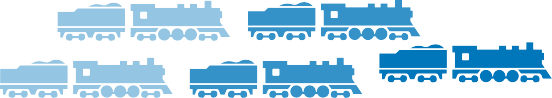 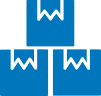 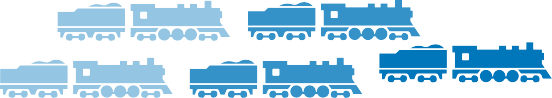 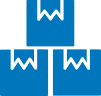 План преодоления экономических последствий новой коронавирусной инфекции	Подготовлено Правительством РФСНИЖЕНИЕ АДМИНИСТРАТИВНОЙ НАГРУЗКИ*1 АПРЕЛЯ	30 ИЮНЯОбнулены ставки таможенныхОвощи	РожьРезультатпошлин на продовольствиеВ рамках ЕАЭС не взимается таможенная пошлина при ввозе ряда продовольственных товаровКартофельЛукЧеснокКапустаМорковьПерецРис Гречиха СокиЗаменители грудного молока и сырьё для нихНа 10%в среднем снижена стоимостьимпортного продовольствияДля преференциальных товаров не требуется оригинал сертификата происхожденияНорма действует в рамках ЕАЭС** для товаров из развивающихся и наименее развитых стран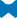 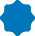 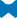 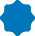 Оригинал сертификата можно предоставить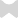 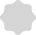 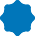 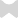 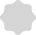 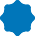 в течение 6 месяцев после подачи таможенной декларацииРезультатЧастично или полностью предотвращён рост стоимости преференциальных товаров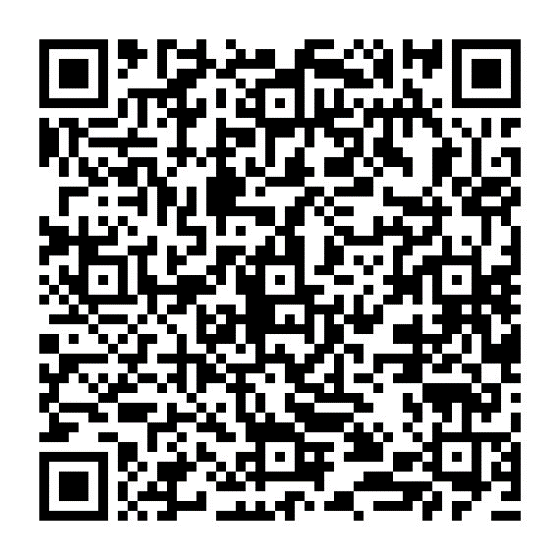 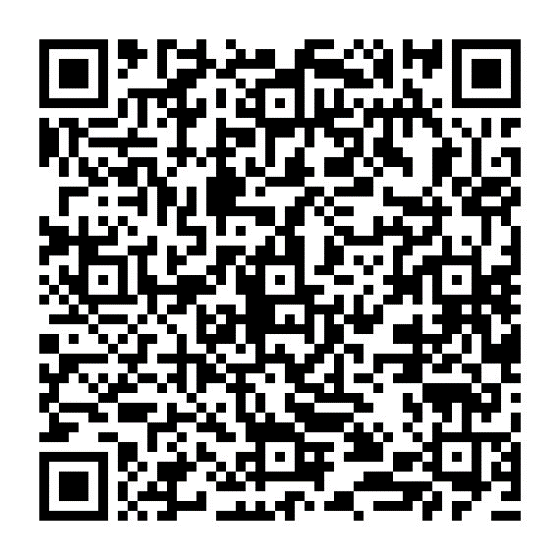 *По данным Минэкономразвития РФ**Список преференциальных товаров утвержден решением Совета ЕАЭС от 13.01.2017 №8План преодоления экономических последствий новой коронавирусной инфекции	Подготовлено Правительством РФСНИЖЕНИЕ АДМИНИСТРАТИВНОЙ НАГРУЗКИ*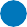 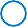 ТранспортУменьшается частота прохождения техосмотров для автомобилейБудут минимизированы контакты граждан и операторов технического осмотрав отношении новых автомобилей, которыене создают серьёзных рисков наступления аварийВ РоссииРеформа технического осмотра переносится на 1 марта 2021 годаЧтобы позволить операторам техосмотра в комфортные сроки переоборудовать пункты технического осмотра, закупить оборудование для фотофиксации процедуры и обучить технических экспертов43,5  млн легковых автомобилейБолее 800 тыс. такси и автобусовВведён мораторий на штрафыВ 2021–2022 годах	В течение 5 летза непрохождение ТО1,5 млрд ₽ составит экономия владельцев легковых автомобилей 2018– 2019 годов выпуска350 млн ₽ составит экономия для владельцев автобусовВступление в силу норм о привлечении к административной ответственности за эксплуатацию транспортного средства без действующей диагностической карты переноситсяна 1 марта 2022 года*По данным ГИБДДПлан преодоления экономических последствий новой коронавирусной инфекцииПодготовлено Правительством РФСНИЖЕНИЕ АДМИНИСТРАТИВНОЙ НАГРУЗКИ*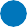 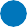 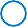 Транспорт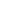 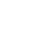 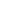 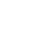 Введение новых требованийк оборудованию автобусов и грузовиков системой ГЛОНАСС переноситсяна 31 мая 2021 годаЧтобы облегчить положение компаний и ИП, пострадавших от сокращения объема перевозокВведение новых правил проведения экзаменов в автошколах переносится на 1 апреля 2021 годаЧто обеспечит плавную интеграцию изменений в учебный процесси своевременную сдачу экзаменовВступление в силу новых правилвнесении изменений в конструкцию транспортных средств переносится на 1 февраля 2021 годаЧтобы избежать дополнительной финансовой и организационной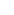 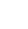 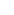 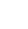 Обязательная сертификация транспортных средств, предназначенных для перевозки опасных грузов, переноситсяна 1 января 2022 годаТо же относится к требованию об испытании цистерн, применяемых для перевозки таких грузовМера позволит снизить затраты производителей грузовой техники и компаний-перевозчиковВсего в России6,7 тыс.автошколЕжегодно проводитсяболее 2,3 млнэкзаменовнагрузки на водителейЕжегодно ГИБДД регистрирует Более 200 тыс.изменений конструкции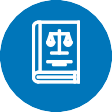 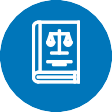 *По данным МВД РоссииПлан преодоления экономических последствий новой коронавирусной инфекцииПодготовлено Правительством РФОбщесистемные меры поддержкиСНИЖЕНИЕ НЕПРОИЗВОДИТЕЛЬНЫХ ИЗДЕРЖЕК БИЗНЕСА*Результат на 10 апреляБолее 50,6тыс.	В 4,5разапроверок приостановленосократилось число проверок за три неделис 27,7 тыс.до 6 тыс.Полностью приостановили проверки 20 федеральных контролирующих органов, в том числе:РосреестрРосгвардияМинтрансРоспатентМинфинМинкомсвязьРосфинмониторингМинэкономразвитияРособрнадзорФСБ России	‣ Минкультуры	‣ Минпромторг*По данным Минэкономразвития РФ**За исключением случаев причинения вреда жизни и здоровью, чрезвычайных ситуаций,поручений Президента РФ и Правительства РФ, требований органов прокуратурыПлан преодоления экономических последствий новой коронавирусной инфекции	Подготовлено Правительством РФОбщесистемные меры поддержкиСНИЖЕНИЕ НЕПРОИЗВОДИТЕЛЬНЫХ ИЗДЕРЖЕК БИЗНЕСА*На 6 месяцев перенесена обязательная предустановка российского программногоОтменены штрафы и пенипо исполненным в 2020 году госконтрактамобеспечения на сложные технические товары (телефоны, ПК, телевизоры и др.)С 1 июля 2020 года на 1 января 2021 годаМера затронет960 тыс. госконтрактовПо ещё не исполненным госконтрактам возможны перенос сроков исполнения и изменение ценымаркировкаНа 2021 год перенесён срок введения маркировки молочной продукцииПозволит участникам оборота молочной продукции подготовиться к введению обязательной маркировкис учётом результатов проведения эксперимента, избежать в текущих условиях существенных затрат и санкций(должна была заработать с 1 июня 2020 года)*По данным Минфина РФ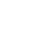 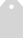 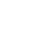 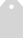 План преодоления экономических последствий новой коронавирусной инфекцииПодготовлено Правительством РФОбщесистемные меры поддержкиСИСТЕМООБРАЗУЮЩИЕ ПРЕДПРИЯТИЯ*Системообразующие предприятияв 70 секторах экономики**СтроительствоПищевая и сельская промышленностьМашиностроениеОптовая и розничная торговляТранспортФармацевтическая и химическая промышленностьИ др.Льготные кредиты на 1 год для поддержания оборотных средств и сохранения рабочих местЛьготная ставка субсидируется по ключевой ставке Банка РоссииДругие меры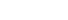 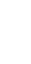 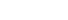 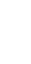 **Список будет расширятьсяЕженедельный мониторинг работы системообразующих предприятийПри необходимости –адресная  поддержкаСтресс-тестирование*По данным Минэкономразвития РФПлан преодоления экономических последствий новой коронавирусной инфекцииПодготовлено Правительством РФОбщесистемные меры поддержкиБАНКОВСКОЕ РЕГУЛИРОВАНИЕ И ФИНАНСОВАЯ СФЕРА* 	Ликвидность  	Результат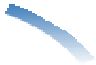 Снижены надбавки к коэффициентам	 	риска по ипотечным кредитамЛомбардный список Банка Россиина	%повысится возможность увеличения объёмов таких кредитовДо 144 млрд ₽расширен за счёт включения ряда ипотечных облигацийСнижены ставки по безотзывным кредитным линиям Банка России с 0,5% до 0,1%Долевые и долговые ценные бумаги	 	можно отражать на балансах банковпо справедливой стоимости на 1 мартасоставит потенциальный объём привлечения дополнительной ликвидности в банковский сектор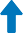 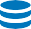 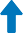 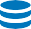 Снизится стоимость и повысится краткосрочная ликвидность для системно значимых кредитных организацийОжидаемый результатдо 170 млрд ₽*По данным Банка РоссииПлан преодоления экономических последствий новой коронавирусной инфекцииПодготовлено Правительством РФОбщесистемные меры поддержкиБАНКОВСКОЕ РЕГУЛИРОВАНИЕ И ФИНАНСОВАЯ СФЕРАКапитал  	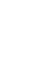 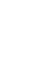 В расчёт обязательных нормативов	 	 включены операции в шести иностранных валютах по курсу на 1 марта 2020 года2	Решено не ухудшать качество	 	 обслуживания долга и финансовоеположение по кредитам организаций пострадавших отраслейРегуляторные послабленияРезультатСнизится нагрузка на капитал банков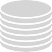 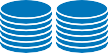 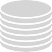 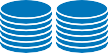 Повысятся объемы кредитования пострадавших отраслейПеренесены запланированные проверки кредитных организаций на период после1 июля (за исключением случаев, требующих неотложного реагирования)Увеличен срок исполнения предписаний и запросов надзорного характера до 1месяца дополнительно к стандартному срокуСнизятся регуляторная и надзорная нагрузки на финансовые организацииПлан преодоления экономических последствий новой коронавирусной инфекции	Подготовлено Правительством РФДо 200 млрд ₽будет выделено субъектам РФОбщесистемные меры поддержкиДЛЯ РЕГИОНОВ, СТОЛКНУВШИХСЯ С ПАДЕНИЕМДотации регионам будут предоставляться опережающими темпами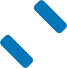 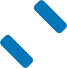 Смягчаются меры ответственности за неисполнение обязательств по соглашениям с регионами(за исключением целевого расходования средств)На 69,5 млрд ₽ДОХОДОВ*снизятся расходы субъектов РФ благодаря реструктуризации бюджетных кредитовСмягчение требований к параметрам долговой нагрузки по коммерческим кредитам Высвобождение дополнительных средствдля стабилизации экономической ситуации*По данным Минфина РФПлан преодоления экономических последствий новой коронавирусной инфекцииПодготовлено Правительством РФОбщесистемные меры поддержкиЗАЩИТА ОТ БАНКРОТСТВАВводится мораторий на возбуждение дел о  банкротстве по заявлениям кредиторов в отношении стратегических и системообразующих предприятий,а также организаций и ИП, работающих в наиболее пострадавших отрасляхАрбитражный суд не принимает заявления о признании должника банкротом, поданные во время моратория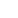 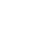 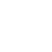 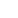 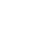 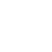 (а также заявления, решение о принятии которых не было принято до начала моратория)В период моратория в отношении должниковне допускается обращение взыскания на заложенное имущество и приостанавливается исполнительное производствоПлан преодоления экономических последствий новой коронавирусной инфекции	Подготовлено Правительством РФС 20 марта по 1 июляВернувшиеся из-за границы получают больничные в упрощённом порядкеБольничный срокомдо 14 дней можноЗаявка рассматриваетсяРезультатоформить из дома на порталене более 2 днейтыс. человекПОДДЕРЖКА ДОХОДОВ НАСЕЛЕНИЯ*Выплаты –                             каждые 5 дней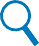 нахождения на карантинеРаботающие пенсионеры старше65 лет могут дистанционно получить больничный, если они соблюдают режим самоизоляцииДля  получения больничногоРаботодатель направляет данные в Фонд социального страхованияИли пенсионер делает это сам через портал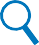 В течение 2020 годаМинимальный размер выплатпо больничному в месяц увеличен до 1 МРОТ (12 130 ₽)получили больничныйпо упрощённой процедуреВыделено+7 млрд ₽млн человекмогут получить выплаты*По данным ФОМСПлан преодоления экономических последствий новой коронавирусной инфекцииПодготовлено Правительством РФПОДДЕРЖКА ДОХОДОВ НАСЕЛЕНИЯ*Социальные пособия и льготы автоматически продлеваются на 6 месяцев — без дополнительных справок и личного присутствияСемьям, имеющим право на материнский капитал, в течение 3 месяцев выплачивается дополнительное пособиеМера охватываетВыделеноРазмер пособияВсего детеймлн человек+49,7млрд ₽на ребёнка до 3 леттыс. ₽до 3 лет3,3 млнУже в апреле – выплаты ветеранами труженикам тыла к 75-летию ПобедыСемьям с детьми от 3 до 7 лет пособие выплачивается на месяц раньшеВсего детейВетеранам50 тыс. ₽Труженикам тыла75 тыс. ₽Выплачено71 млрд ₽Всего получателейБолее 1 млнот 3 до 7 летБолее 2 млн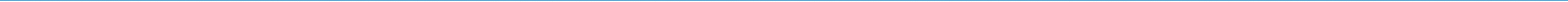 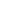 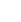 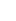 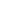 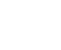 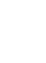 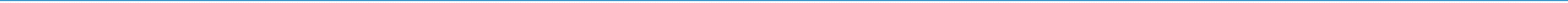 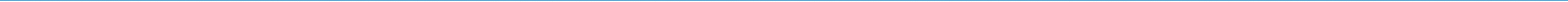 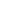 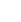 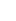 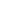 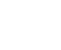 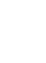 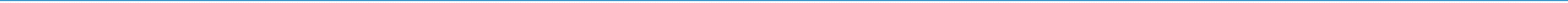 *По данным Пенсионного фондаПлан преодоления экономических последствий новой коронавирусной инфекцииПодготовлено Правительством РФПОДДЕРЖКА ДОХОДОВ НАСЕЛЕНИЯ*При снижении доходов на 30% — каникулыпо потребительским кредитам и ипотеке до 6 месяцевНа время каникул запрещеноНачислять штрафы, пени, неустойкиТребовать досрочное погашение кредитаОбращать взыскание на залог(в том числе на ипотечное жильё)РЕЗУЛЬТАТ НА 15 АПРЕЛЯПодано заявленийо реструктуризации кредитаСтатистика одобренийпо разным категориям кредитовБолее 585 тыс.Уже удовлетворено200 тыс.Из них в рамкахсобственных программ банков – 160 тыс.Ипотека	Автокредиты	Потребительские кредитыи кредитные карты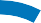 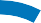 28 тыс.закона о льготном периоде – 38 тыс.положительных решений принято без документов, подтверждающих снижение доходов*По данным Банка РоссииПлан преодоления экономических последствий новой коронавирусной инфекцииПодготовлено Правительством РФПОДДЕРЖКА ДОХОДОВ НАСЕЛЕНИЯУвеличиваются зарплаты врачей и медсестёр, а также сотрудников скорой помощи, работающих с больными коронавирусомДополнительно в месяц выплачиваетсяСотрудникам больницМаксимальный размер пособияпо безработице увеличен на 50% —до 1 МРОТ (12 130 ₽)Уволенным после 1 мартав апреле – июне начисляется максимальное пособиеВыделено на пособиеСемьям, в которых родители являются безработными,в течение 3 месяцев выплачивается дополнительное пособиеРазмер пособия3 тыс. ₽Врачам80 тыс. ₽Среднему медперсоналу50 тыс. ₽Младшему медперсоналу25 тыс. ₽безработнымв 2020 году+36 млрд ₽Сотрудникам скорой помощиВрачам	Средним медработникамВодителям50 тыс. ₽	25 тыс. ₽	25 тыс. ₽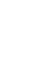 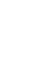 План преодоления экономических последствий новой коронавирусной инфекции	Подготовлено Правительством РФПОДДЕРЖКА ДОХОДОВ НАСЕЛЕНИЯ*Другие программы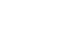 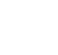 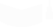 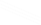 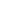 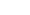 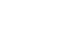 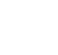 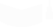 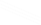 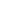 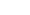 Организация временной занятостиКомпенсация работодателям частичной оплаты труда работников, уволенныхиз других организаций из-за ликвидации или сокращенияПомощь гражданам, открывшим собственное дело при содействии службы занятостиОпережающее профессиональное обучениеРазвитие программ дистанционного обученияВ программах смогут принять участие67 тыс. человек*По данным Минтруда РФПлан преодоления экономических последствий новой коронавирусной инфекцииПодготовлено Правительством РФ